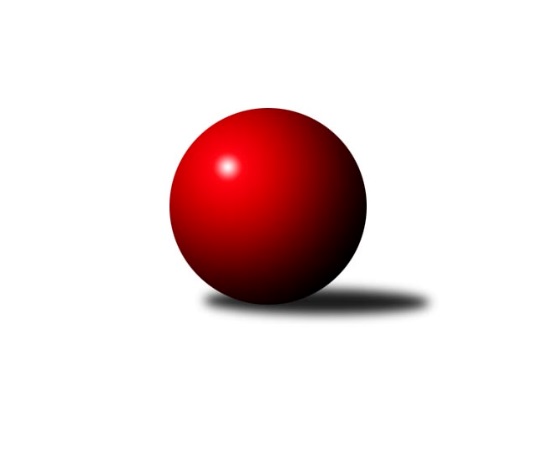 Č.20Ročník 2021/2022	20.5.2024 3. KLM A 2021/2022Statistika 20. kolaTabulka družstev:		družstvo	záp	výh	rem	proh	skore	sety	průměr	body	plné	dorážka	chyby	1.	Kuželky Jiskra Hazlov	18	13	1	4	93.5 : 50.5 	(242.0 : 190.0)	3253	27	2185	1069	25.4	2.	SKK Podbořany	18	13	0	5	84.5 : 59.5 	(240.0 : 192.0)	3276	26	2194	1083	25.5	3.	TJ Lokomotiva Ústí n. L.	18	12	1	5	96.5 : 47.5 	(250.0 : 182.0)	3314	25	2222	1092	22.8	4.	SKK Rokycany B	18	10	1	7	82.0 : 62.0 	(234.5 : 197.5)	3272	21	2183	1089	30.4	5.	TJ Kovohutě Příbram	18	9	3	6	74.0 : 70.0 	(222.0 : 210.0)	3204	21	2155	1049	32.7	6.	TJ Slavoj Plzeň	18	9	2	7	76.0 : 68.0 	(212.0 : 220.0)	3179	20	2163	1017	37.5	7.	TJ Elektrárny Kadaň	18	9	1	8	70.0 : 74.0 	(214.5 : 217.5)	3253	19	2184	1069	35.6	8.	SK Škoda VS Plzeň	18	7	0	11	60.0 : 84.0 	(187.0 : 245.0)	3176	14	2162	1014	34.9	9.	TJ Teplice Letná	19	6	1	12	65.0 : 87.0 	(225.0 : 231.0)	3194	13	2159	1035	35.9	10.	CB Dobřany B	17	4	2	11	54.5 : 81.5 	(191.5 : 216.5)	3188	10	2154	1034	34.9	11.	SKK Bohušovice B	18	1	0	17	36.0 : 108.0 	(157.5 : 274.5)	3095	2	2129	966	50.2Tabulka doma:		družstvo	záp	výh	rem	proh	skore	sety	průměr	body	maximum	minimum	1.	SKK Podbořany	9	9	0	0	53.0 : 19.0 	(131.5 : 84.5)	3348	18	3478	3245	2.	Kuželky Jiskra Hazlov	9	8	0	1	53.0 : 19.0 	(130.0 : 86.0)	3324	16	3421	3253	3.	TJ Lokomotiva Ústí n. L.	9	7	1	1	54.5 : 17.5 	(134.0 : 82.0)	3368	15	3466	3302	4.	TJ Slavoj Plzeň	9	7	1	1	48.0 : 24.0 	(115.0 : 101.0)	3192	15	3259	3066	5.	TJ Kovohutě Příbram	9	7	0	2	47.0 : 25.0 	(123.5 : 92.5)	3227	14	3366	3130	6.	SKK Rokycany B	9	7	0	2	46.0 : 26.0 	(122.5 : 93.5)	3368	14	3473	3251	7.	TJ Elektrárny Kadaň	9	5	1	3	39.0 : 33.0 	(111.0 : 105.0)	3240	11	3342	3063	8.	SK Škoda VS Plzeň	9	5	0	4	36.0 : 36.0 	(103.5 : 112.5)	3198	10	3303	3138	9.	CB Dobřany B	9	3	2	4	35.0 : 37.0 	(109.0 : 107.0)	3306	8	3379	3242	10.	TJ Teplice Letná	9	3	1	5	32.5 : 39.5 	(110.5 : 105.5)	3248	7	3357	3105	11.	SKK Bohušovice B	9	1	0	8	21.0 : 51.0 	(80.5 : 135.5)	3013	2	3166	2903Tabulka venku:		družstvo	záp	výh	rem	proh	skore	sety	průměr	body	maximum	minimum	1.	Kuželky Jiskra Hazlov	9	5	1	3	40.5 : 31.5 	(112.0 : 104.0)	3246	11	3331	3192	2.	TJ Lokomotiva Ústí n. L.	9	5	0	4	42.0 : 30.0 	(116.0 : 100.0)	3307	10	3467	3226	3.	SKK Podbořany	9	4	0	5	31.5 : 40.5 	(108.5 : 107.5)	3297	8	3556	3132	4.	TJ Elektrárny Kadaň	9	4	0	5	31.0 : 41.0 	(103.5 : 112.5)	3250	8	3409	3108	5.	SKK Rokycany B	9	3	1	5	36.0 : 36.0 	(112.0 : 104.0)	3260	7	3321	3085	6.	TJ Kovohutě Příbram	9	2	3	4	27.0 : 45.0 	(98.5 : 117.5)	3201	7	3292	3058	7.	TJ Teplice Letná	10	3	0	7	32.5 : 47.5 	(114.5 : 125.5)	3189	6	3286	3103	8.	TJ Slavoj Plzeň	9	2	1	6	28.0 : 44.0 	(97.0 : 119.0)	3178	5	3301	3022	9.	SK Škoda VS Plzeň	9	2	0	7	24.0 : 48.0 	(83.5 : 132.5)	3174	4	3365	3022	10.	CB Dobřany B	8	1	0	7	19.5 : 44.5 	(82.5 : 109.5)	3174	2	3291	3068	11.	SKK Bohušovice B	9	0	0	9	15.0 : 57.0 	(77.0 : 139.0)	3106	0	3226	2987Tabulka podzimní části:		družstvo	záp	výh	rem	proh	skore	sety	průměr	body	doma	venku	1.	TJ Lokomotiva Ústí n. L.	10	8	1	1	59.0 : 21.0 	(148.5 : 91.5)	3294	17 	4 	1 	0 	4 	0 	1	2.	Kuželky Jiskra Hazlov	10	7	1	2	53.0 : 27.0 	(139.0 : 101.0)	3265	15 	4 	0 	1 	3 	1 	1	3.	SKK Rokycany B	10	7	1	2	52.0 : 28.0 	(131.5 : 108.5)	3311	15 	6 	0 	0 	1 	1 	2	4.	SKK Podbořany	10	7	0	3	44.5 : 35.5 	(128.0 : 112.0)	3258	14 	5 	0 	0 	2 	0 	3	5.	TJ Elektrárny Kadaň	10	6	0	4	42.0 : 38.0 	(122.0 : 118.0)	3251	12 	3 	0 	2 	3 	0 	2	6.	TJ Kovohutě Příbram	9	4	1	4	32.0 : 40.0 	(105.5 : 110.5)	3174	9 	3 	0 	1 	1 	1 	3	7.	TJ Slavoj Plzeň	10	4	1	5	39.0 : 41.0 	(113.0 : 127.0)	3159	9 	3 	1 	1 	1 	0 	4	8.	SK Škoda VS Plzeň	9	3	0	6	24.0 : 48.0 	(85.0 : 131.0)	3195	6 	2 	0 	2 	1 	0 	4	9.	CB Dobřany B	9	2	1	6	29.5 : 42.5 	(101.0 : 115.0)	3167	5 	2 	1 	2 	0 	0 	4	10.	TJ Teplice Letná	9	1	0	8	24.0 : 48.0 	(104.0 : 112.0)	3188	2 	1 	0 	3 	0 	0 	5	11.	SKK Bohušovice B	10	1	0	9	25.0 : 55.0 	(94.5 : 145.5)	3074	2 	1 	0 	4 	0 	0 	5Tabulka jarní části:		družstvo	záp	výh	rem	proh	skore	sety	průměr	body	doma	venku	1.	Kuželky Jiskra Hazlov	8	6	0	2	40.5 : 23.5 	(103.0 : 89.0)	3253	12 	4 	0 	0 	2 	0 	2 	2.	SKK Podbořany	8	6	0	2	40.0 : 24.0 	(112.0 : 80.0)	3326	12 	4 	0 	0 	2 	0 	2 	3.	TJ Kovohutě Příbram	9	5	2	2	42.0 : 30.0 	(116.5 : 99.5)	3254	12 	4 	0 	1 	1 	2 	1 	4.	TJ Slavoj Plzeň	8	5	1	2	37.0 : 27.0 	(99.0 : 93.0)	3212	11 	4 	0 	0 	1 	1 	2 	5.	TJ Teplice Letná	10	5	1	4	41.0 : 39.0 	(121.0 : 119.0)	3196	11 	2 	1 	2 	3 	0 	2 	6.	TJ Lokomotiva Ústí n. L.	8	4	0	4	37.5 : 26.5 	(101.5 : 90.5)	3333	8 	3 	0 	1 	1 	0 	3 	7.	SK Škoda VS Plzeň	9	4	0	5	36.0 : 36.0 	(102.0 : 114.0)	3155	8 	3 	0 	2 	1 	0 	3 	8.	TJ Elektrárny Kadaň	8	3	1	4	28.0 : 36.0 	(92.5 : 99.5)	3255	7 	2 	1 	1 	1 	0 	3 	9.	SKK Rokycany B	8	3	0	5	30.0 : 34.0 	(103.0 : 89.0)	3259	6 	1 	0 	2 	2 	0 	3 	10.	CB Dobřany B	8	2	1	5	25.0 : 39.0 	(90.5 : 101.5)	3234	5 	1 	1 	2 	1 	0 	3 	11.	SKK Bohušovice B	8	0	0	8	11.0 : 53.0 	(63.0 : 129.0)	3099	0 	0 	0 	4 	0 	0 	4 Zisk bodů pro družstvo:		jméno hráče	družstvo	body	zápasy	v %	dílčí body	sety	v %	1.	Jakub Dařílek 	TJ Lokomotiva Ústí n. L.  	15	/	16	(94%)	43	/	64	(67%)	2.	Milan Perníček 	SKK Bohušovice B 	13	/	17	(76%)	48	/	68	(71%)	3.	Alexandr Trpišovský 	TJ Teplice Letná 	13	/	18	(72%)	47.5	/	72	(66%)	4.	Jan Koubský 	CB Dobřany B 	12.5	/	17	(74%)	42.5	/	68	(63%)	5.	Matěj Novák 	Kuželky Jiskra Hazlov  	12	/	15	(80%)	41.5	/	60	(69%)	6.	Karel Bučko 	TJ Elektrárny Kadaň 	12	/	16	(75%)	46.5	/	64	(73%)	7.	Tomáš Štraicher 	TJ Lokomotiva Ústí n. L.  	12	/	16	(75%)	46.5	/	64	(73%)	8.	Jaroslav Roj 	TJ Kovohutě Příbram  	12	/	16	(75%)	43.5	/	64	(68%)	9.	Tomáš Vrána 	TJ Lokomotiva Ústí n. L.  	12	/	16	(75%)	36.5	/	64	(57%)	10.	Vojtěch Havlík 	SKK Rokycany B 	12	/	17	(71%)	39.5	/	68	(58%)	11.	Pavel Repčík 	Kuželky Jiskra Hazlov  	12	/	18	(67%)	38.5	/	72	(53%)	12.	David Repčík 	Kuželky Jiskra Hazlov  	11.5	/	15	(77%)	42	/	60	(70%)	13.	Rudolf Hofmann 	SKK Podbořany  	11	/	16	(69%)	42.5	/	64	(66%)	14.	Dominik Novotný 	CB Dobřany B 	11	/	16	(69%)	33.5	/	64	(52%)	15.	Martin Prokůpek 	SKK Rokycany B 	11	/	17	(65%)	38	/	68	(56%)	16.	Josef Hořejší 	TJ Slavoj Plzeň 	11	/	17	(65%)	35	/	68	(51%)	17.	Martin Vít 	SK Škoda VS Plzeň  	11	/	18	(61%)	44	/	72	(61%)	18.	Lukáš Hanzlík 	TJ Teplice Letná 	10	/	12	(83%)	30.5	/	48	(64%)	19.	Michal Bučko 	SKK Podbořany  	10	/	13	(77%)	35.5	/	52	(68%)	20.	Radek Dvořák 	SKK Podbořany  	10	/	15	(67%)	42	/	60	(70%)	21.	Patrik Lojda 	TJ Elektrárny Kadaň 	10	/	16	(63%)	37	/	64	(58%)	22.	Miroslav Repčík 	Kuželky Jiskra Hazlov  	10	/	18	(56%)	41.5	/	72	(58%)	23.	Milan Vicher 	SK Škoda VS Plzeň  	10	/	18	(56%)	38	/	72	(53%)	24.	David Hošek 	TJ Kovohutě Příbram  	9	/	14	(64%)	34	/	56	(61%)	25.	Josef Hůda 	TJ Kovohutě Příbram  	9	/	14	(64%)	33.5	/	56	(60%)	26.	Pavel Říhánek 	SK Škoda VS Plzeň  	9	/	14	(64%)	29.5	/	56	(53%)	27.	Libor Bureš 	SKK Rokycany B 	9	/	17	(53%)	38.5	/	68	(57%)	28.	Stanislav Novák 	Kuželky Jiskra Hazlov  	9	/	17	(53%)	34	/	68	(50%)	29.	Milan Grejtovský 	TJ Lokomotiva Ústí n. L.  	9	/	18	(50%)	33.5	/	72	(47%)	30.	Petr Harmáček 	TJ Slavoj Plzeň 	9	/	18	(50%)	33.5	/	72	(47%)	31.	Josef Kreutzer 	TJ Slavoj Plzeň 	8	/	11	(73%)	26.5	/	44	(60%)	32.	Jakub Kovářík 	TJ Slavoj Plzeň 	8	/	12	(67%)	23.5	/	48	(49%)	33.	Martin Zahálka st.	TJ Lokomotiva Ústí n. L.  	8	/	13	(62%)	29.5	/	52	(57%)	34.	Vladimír Šána 	SKK Podbořany  	8	/	15	(53%)	31	/	60	(52%)	35.	Michal Dvořák 	TJ Elektrárny Kadaň 	8	/	15	(53%)	30.5	/	60	(51%)	36.	Miloš Černohorský 	SK Škoda VS Plzeň  	8	/	17	(47%)	36	/	68	(53%)	37.	Vojtěch Filip 	TJ Teplice Letná 	8	/	17	(47%)	32	/	68	(47%)	38.	Jiří Opatrný 	TJ Slavoj Plzeň 	8	/	17	(47%)	29.5	/	68	(43%)	39.	Dominik Wittwar 	Kuželky Jiskra Hazlov  	7	/	7	(100%)	18	/	28	(64%)	40.	František Bürger 	TJ Slavoj Plzeň 	7	/	10	(70%)	25	/	40	(63%)	41.	Jan Hybš 	TJ Teplice Letná 	7	/	11	(64%)	29	/	44	(66%)	42.	Tomáš Číž 	TJ Kovohutě Příbram  	7	/	14	(50%)	34.5	/	56	(62%)	43.	Pavel Andrlík ml.	SKK Rokycany B 	7	/	15	(47%)	35	/	60	(58%)	44.	Martin Perníček 	SKK Bohušovice B 	7	/	16	(44%)	29	/	64	(45%)	45.	Luboš Řezáč 	TJ Kovohutě Příbram  	7	/	17	(41%)	33.5	/	68	(49%)	46.	Petr Fabian 	TJ Teplice Letná 	6	/	10	(60%)	24	/	40	(60%)	47.	Jaroslav Wagner 	SKK Podbořany  	6	/	10	(60%)	22	/	40	(55%)	48.	Jan Hák 	TJ Elektrárny Kadaň 	6	/	13	(46%)	23	/	52	(44%)	49.	Milan Findejs 	CB Dobřany B 	6	/	14	(43%)	26.5	/	56	(47%)	50.	Stanislav Rada 	SKK Podbořany  	6	/	14	(43%)	25.5	/	56	(46%)	51.	Roman Pivoňka 	CB Dobřany B 	6	/	17	(35%)	31.5	/	68	(46%)	52.	Jakub Harmáček 	TJ Slavoj Plzeň 	5	/	8	(63%)	19.5	/	32	(61%)	53.	Ladislav Moulis 	SKK Rokycany B 	5	/	9	(56%)	18.5	/	36	(51%)	54.	Daniel Lukáš 	TJ Elektrárny Kadaň 	5	/	11	(45%)	20	/	44	(45%)	55.	Petr Dvořák 	TJ Elektrárny Kadaň 	5	/	13	(38%)	26	/	52	(50%)	56.	Martin Čistý 	TJ Kovohutě Příbram  	5	/	14	(36%)	23.5	/	56	(42%)	57.	Milan Vrabec 	CB Dobřany B 	5	/	14	(36%)	23	/	56	(41%)	58.	Marcel Lukáš 	TJ Elektrárny Kadaň 	5	/	14	(36%)	22.5	/	56	(40%)	59.	Milan Slabý 	SKK Bohušovice B 	5	/	15	(33%)	24.5	/	60	(41%)	60.	Josef Šálek 	TJ Lokomotiva Ústí n. L.  	4.5	/	7	(64%)	15.5	/	28	(55%)	61.	Roman Pytlík 	SKK Rokycany B 	4	/	5	(80%)	16	/	20	(80%)	62.	Jaroslav Lefner 	SKK Podbořany  	4	/	8	(50%)	14	/	32	(44%)	63.	Miroslav Wedlich 	TJ Lokomotiva Ústí n. L.  	4	/	12	(33%)	23	/	48	(48%)	64.	Jan Salajka 	TJ Teplice Letná 	3.5	/	16	(22%)	21	/	64	(33%)	65.	Jan Filip 	TJ Teplice Letná 	3.5	/	17	(21%)	21	/	68	(31%)	66.	Pavel Honsa 	SKK Rokycany B 	3	/	5	(60%)	13	/	20	(65%)	67.	Jan Zeman 	TJ Lokomotiva Ústí n. L.  	3	/	5	(60%)	11.5	/	20	(58%)	68.	Ondřej Šimsa 	TJ Teplice Letná 	3	/	5	(60%)	11	/	20	(55%)	69.	Petr Svoboda 	SK Škoda VS Plzeň  	3	/	9	(33%)	13.5	/	36	(38%)	70.	Petr Fara 	SKK Rokycany B 	3	/	9	(33%)	12	/	36	(33%)	71.	Zdeněk Haas 	TJ Kovohutě Příbram  	3	/	12	(25%)	15.5	/	48	(32%)	72.	Ladislav Koláček 	SKK Bohušovice B 	3	/	14	(21%)	16.5	/	56	(29%)	73.	Roman Lipchavský 	CB Dobřany B 	3	/	15	(20%)	24.5	/	60	(41%)	74.	Kamil Ausbuher 	SKK Podbořany  	2.5	/	14	(18%)	23	/	56	(41%)	75.	Stanislav Šmíd ml.	TJ Lokomotiva Ústí n. L.  	2	/	3	(67%)	6	/	12	(50%)	76.	Lukáš Jaroš 	SK Škoda VS Plzeň  	2	/	4	(50%)	6.5	/	16	(41%)	77.	Roman Drugda 	TJ Slavoj Plzeň 	2	/	6	(33%)	7	/	24	(29%)	78.	Vladimír Rygl 	SK Škoda VS Plzeň  	2	/	18	(11%)	17.5	/	72	(24%)	79.	Ondřej Perníček 	SKK Bohušovice B 	2	/	18	(11%)	11	/	72	(15%)	80.	Petr Haken 	Kuželky Jiskra Hazlov  	1	/	1	(100%)	4	/	4	(100%)	81.	Jan Endršt 	SKK Rokycany B 	1	/	1	(100%)	3	/	4	(75%)	82.	Miroslav Šnejdar ml.	SKK Rokycany B 	1	/	1	(100%)	3	/	4	(75%)	83.	Pavel Andrlík st.	SKK Rokycany B 	1	/	2	(50%)	4	/	8	(50%)	84.	Milan Fanta 	Kuželky Jiskra Hazlov  	1	/	3	(33%)	5.5	/	12	(46%)	85.	Jaroslav Chvojka 	SKK Bohušovice B 	1	/	3	(33%)	5	/	12	(42%)	86.	Ondřej Bína 	Kuželky Jiskra Hazlov  	1	/	3	(33%)	5	/	12	(42%)	87.	Václav Hranáč 	TJ Slavoj Plzeň 	1	/	4	(25%)	5	/	16	(31%)	88.	Jiří Vavřička 	SKK Rokycany B 	1	/	5	(20%)	8	/	20	(40%)	89.	Karel Sviták 	CB Dobřany B 	1	/	6	(17%)	7	/	24	(29%)	90.	Josef Devera ml.	SKK Bohušovice B 	1	/	6	(17%)	4	/	24	(17%)	91.	Jaroslav Ondráček 	SKK Bohušovice B 	1	/	7	(14%)	7	/	28	(25%)	92.	Jakub Kroupa 	SKK Bohušovice B 	1	/	10	(10%)	11.5	/	40	(29%)	93.	Petr Bohuslav 	SKK Rokycany B 	0	/	1	(0%)	2	/	4	(50%)	94.	Jan Pešek 	TJ Slavoj Plzeň 	0	/	1	(0%)	2	/	4	(50%)	95.	Ladislav Filek 	SK Škoda VS Plzeň  	0	/	1	(0%)	1	/	4	(25%)	96.	Milan Hnilica 	TJ Teplice Letná 	0	/	1	(0%)	1	/	4	(25%)	97.	Jan Pešek 	TJ Slavoj Plzeň 	0	/	1	(0%)	1	/	4	(25%)	98.	Martin Soukup 	TJ Teplice Letná 	0	/	1	(0%)	1	/	4	(25%)	99.	Michal Hrdina 	TJ Elektrárny Kadaň 	0	/	1	(0%)	1	/	4	(25%)	100.	David Vincze 	TJ Slavoj Plzeň 	0	/	2	(0%)	2.5	/	8	(31%)	101.	Tomáš Čecháček 	TJ Teplice Letná 	0	/	2	(0%)	2	/	8	(25%)	102.	Václav Šefl 	TJ Kovohutě Příbram  	0	/	2	(0%)	1	/	8	(13%)	103.	Roman Filip 	SKK Bohušovice B 	0	/	2	(0%)	1	/	8	(13%)	104.	Petr Kříž 	TJ Kovohutě Příbram  	0	/	2	(0%)	1	/	8	(13%)	105.	Michal Müller 	SK Škoda VS Plzeň  	0	/	2	(0%)	0	/	8	(0%)	106.	Miloslav Kolařík 	SK Škoda VS Plzeň  	0	/	3	(0%)	0	/	12	(0%)	107.	Karel Uxa 	SK Škoda VS Plzeň  	0	/	4	(0%)	1	/	16	(6%)Průměry na kuželnách:		kuželna	průměr	plné	dorážka	chyby	výkon na hráče	1.	SKK Rokycany, 1-4	3321	2225	1096	32.3	(553.6)	2.	CB Dobřany, 1-4	3305	2238	1066	33.9	(550.9)	3.	TJ Lokomotiva Ústí nad Labem, 1-4	3298	2213	1085	25.0	(549.8)	4.	Hazlov, 1-4	3285	2195	1090	28.7	(547.6)	5.	Podbořany, 1-4	3253	2190	1063	35.0	(542.2)	6.	TJ Teplice Letná, 1-4	3248	2173	1074	32.2	(541.4)	7.	SK Škoda VS Plzeň, 1-4	3194	2157	1036	36.4	(532.4)	8.	TJ Fezko Strakonice, 1-4	3186	2142	1043	32.2	(531.1)	9.	TJ Slavoj Plzeň, 1-4	3173	2149	1023	35.1	(528.9)	10.	Bohušovice, 1-4	3077	2088	988	39.9	(512.9)Nejlepší výkony na kuželnách:SKK Rokycany, 1-4SKK Rokycany B	3473	2. kolo	Michal Bučko 	SKK Podbořany 	636	18. koloSKK Rokycany B	3467	18. kolo	Roman Pytlík 	SKK Rokycany B	634	5. koloSKK Rokycany B	3434	5. kolo	Pavel Honsa 	SKK Rokycany B	629	2. koloSKK Rokycany B	3422	7. kolo	Pavel Andrlík ml.	SKK Rokycany B	623	5. koloSKK Rokycany B	3419	1. kolo	Roman Pytlík 	SKK Rokycany B	621	2. koloTJ Lokomotiva Ústí n. L. 	3393	5. kolo	Jan Endršt 	SKK Rokycany B	616	18. koloSK Škoda VS Plzeň 	3365	2. kolo	Roman Pytlík 	SKK Rokycany B	614	7. koloSKK Rokycany B	3357	20. kolo	Libor Bureš 	SKK Rokycany B	613	1. koloKuželky Jiskra Hazlov 	3331	1. kolo	Roman Pytlík 	SKK Rokycany B	607	18. koloSKK Rokycany B	3299	11. kolo	Tomáš Štraicher 	TJ Lokomotiva Ústí n. L. 	603	5. koloCB Dobřany, 1-4TJ Lokomotiva Ústí n. L. 	3467	16. kolo	Tomáš Štraicher 	TJ Lokomotiva Ústí n. L. 	619	16. koloTJ Elektrárny Kadaň	3409	11. kolo	Lukáš Hanzlík 	TJ Teplice Letná	607	3. koloCB Dobřany B	3379	1. kolo	Matěj Novák 	Kuželky Jiskra Hazlov 	600	12. koloSKK Podbořany 	3355	5. kolo	Jan Hák 	TJ Elektrárny Kadaň	594	11. koloCB Dobřany B	3351	18. kolo	Rudolf Hofmann 	SKK Podbořany 	594	5. koloCB Dobřany B	3323	14. kolo	Jan Koubský 	CB Dobřany B	592	1. koloCB Dobřany B	3314	16. kolo	Jan Koubský 	CB Dobřany B	590	5. koloCB Dobřany B	3306	5. kolo	Petr Dvořák 	TJ Elektrárny Kadaň	588	11. koloCB Dobřany B	3305	3. kolo	Dominik Novotný 	CB Dobřany B	585	16. koloTJ Slavoj Plzeň	3301	14. kolo	Jakub Dařílek 	TJ Lokomotiva Ústí n. L. 	585	16. koloTJ Lokomotiva Ústí nad Labem, 1-4TJ Lokomotiva Ústí n. L. 	3466	15. kolo	Jakub Dařílek 	TJ Lokomotiva Ústí n. L. 	628	11. koloTJ Lokomotiva Ústí n. L. 	3418	6. kolo	Jakub Dařílek 	TJ Lokomotiva Ústí n. L. 	618	4. koloTJ Lokomotiva Ústí n. L. 	3375	4. kolo	Tomáš Štraicher 	TJ Lokomotiva Ústí n. L. 	613	2. koloTJ Lokomotiva Ústí n. L. 	3370	11. kolo	Tomáš Štraicher 	TJ Lokomotiva Ústí n. L. 	610	6. koloTJ Lokomotiva Ústí n. L. 	3357	19. kolo	Jakub Dařílek 	TJ Lokomotiva Ústí n. L. 	609	6. koloTJ Lokomotiva Ústí n. L. 	3353	2. kolo	Martin Zahálka st.	TJ Lokomotiva Ústí n. L. 	603	17. koloTJ Lokomotiva Ústí n. L. 	3349	12. kolo	Jakub Dařílek 	TJ Lokomotiva Ústí n. L. 	601	8. koloKuželky Jiskra Hazlov 	3325	8. kolo	Tomáš Štraicher 	TJ Lokomotiva Ústí n. L. 	598	4. koloTJ Lokomotiva Ústí n. L. 	3322	17. kolo	Milan Perníček 	SKK Bohušovice B	595	15. koloSKK Rokycany B	3321	17. kolo	Jakub Dařílek 	TJ Lokomotiva Ústí n. L. 	595	12. koloHazlov, 1-4Kuželky Jiskra Hazlov 	3421	10. kolo	David Repčík 	Kuželky Jiskra Hazlov 	606	15. koloKuželky Jiskra Hazlov 	3369	2. kolo	Matěj Novák 	Kuželky Jiskra Hazlov 	604	10. koloKuželky Jiskra Hazlov 	3364	20. kolo	Matěj Novák 	Kuželky Jiskra Hazlov 	596	2. koloTJ Lokomotiva Ústí n. L. 	3347	20. kolo	Matěj Novák 	Kuželky Jiskra Hazlov 	596	13. koloKuželky Jiskra Hazlov 	3346	13. kolo	Matěj Novák 	Kuželky Jiskra Hazlov 	595	20. koloSKK Rokycany B	3314	13. kolo	David Repčík 	Kuželky Jiskra Hazlov 	594	10. koloKuželky Jiskra Hazlov 	3307	9. kolo	Petr Haken 	Kuželky Jiskra Hazlov 	594	20. koloSK Škoda VS Plzeň 	3294	5. kolo	Martin Vít 	SK Škoda VS Plzeň 	594	5. koloKuželky Jiskra Hazlov 	3292	15. kolo	Stanislav Novák 	Kuželky Jiskra Hazlov 	591	2. koloKuželky Jiskra Hazlov 	3292	5. kolo	Jaroslav Roj 	TJ Kovohutě Příbram 	590	2. koloPodbořany, 1-4SKK Podbořany 	3556	20. kolo	Radek Dvořák 	SKK Podbořany 	618	14. koloSKK Podbořany 	3478	14. kolo	Michal Bučko 	SKK Podbořany 	612	17. koloSKK Podbořany 	3418	17. kolo	Michal Bučko 	SKK Podbořany 	610	20. koloSKK Podbořany 	3370	8. kolo	Radek Dvořák 	SKK Podbořany 	608	11. koloSKK Podbořany 	3368	19. kolo	Radek Dvořák 	SKK Podbořany 	607	8. koloSKK Podbořany 	3345	11. kolo	Kamil Ausbuher 	SKK Podbořany 	605	14. koloTJ Elektrárny Kadaň	3342	20. kolo	Rudolf Hofmann 	SKK Podbořany 	604	20. koloSKK Podbořany 	3325	12. kolo	Karel Bučko 	TJ Elektrárny Kadaň	603	16. koloTJ Elektrárny Kadaň	3317	16. kolo	Kamil Ausbuher 	SKK Podbořany 	602	20. koloTJ Elektrárny Kadaň	3310	9. kolo	Radek Dvořák 	SKK Podbořany 	601	20. koloTJ Teplice Letná, 1-4TJ Teplice Letná	3357	13. kolo	Lukáš Hanzlík 	TJ Teplice Letná	603	13. koloTJ Teplice Letná	3326	17. kolo	Tomáš Štraicher 	TJ Lokomotiva Ústí n. L. 	590	9. koloTJ Elektrárny Kadaň	3309	6. kolo	Petr Dvořák 	TJ Elektrárny Kadaň	589	6. koloTJ Kovohutě Příbram 	3292	17. kolo	Alexandr Trpišovský 	TJ Teplice Letná	588	6. koloCB Dobřany B	3291	15. kolo	Jan Filip 	TJ Teplice Letná	587	17. koloTJ Teplice Letná	3289	15. kolo	Alexandr Trpišovský 	TJ Teplice Letná	586	13. koloSKK Rokycany B	3289	4. kolo	Libor Bureš 	SKK Rokycany B	584	4. koloTJ Teplice Letná	3285	6. kolo	Jakub Dařílek 	TJ Lokomotiva Ústí n. L. 	581	9. koloSKK Podbořany 	3256	13. kolo	Alexandr Trpišovský 	TJ Teplice Letná	578	4. koloTJ Lokomotiva Ústí n. L. 	3254	9. kolo	Alexandr Trpišovský 	TJ Teplice Letná	578	17. koloSK Škoda VS Plzeň, 1-4SK Škoda VS Plzeň 	3303	17. kolo	Josef Kreutzer 	TJ Slavoj Plzeň	607	7. koloTJ Lokomotiva Ústí n. L. 	3290	10. kolo	Tomáš Štraicher 	TJ Lokomotiva Ústí n. L. 	606	10. koloTJ Kovohutě Příbram 	3263	15. kolo	Pavel Říhánek 	SK Škoda VS Plzeň 	601	15. koloSK Škoda VS Plzeň 	3260	20. kolo	Milan Perníček 	SKK Bohušovice B	597	9. koloSKK Rokycany B	3231	14. kolo	Milan Vicher 	SK Škoda VS Plzeň 	594	9. koloTJ Elektrárny Kadaň	3223	4. kolo	Milan Vicher 	SK Škoda VS Plzeň 	589	17. koloSK Škoda VS Plzeň 	3220	13. kolo	Martin Vít 	SK Škoda VS Plzeň 	583	20. koloKuželky Jiskra Hazlov 	3215	17. kolo	Jakub Dařílek 	TJ Lokomotiva Ústí n. L. 	580	10. koloCB Dobřany B	3213	13. kolo	Martin Vít 	SK Škoda VS Plzeň 	579	13. koloSK Škoda VS Plzeň 	3207	7. kolo	Jan Koubský 	CB Dobřany B	578	13. koloTJ Fezko Strakonice, 1-4TJ Kovohutě Příbram 	3366	18. kolo	Jaroslav Roj 	TJ Kovohutě Příbram 	605	18. koloTJ Kovohutě Příbram 	3282	20. kolo	Milan Perníček 	SKK Bohušovice B	600	20. koloTJ Kovohutě Příbram 	3274	3. kolo	Michal Bučko 	SKK Podbořany 	593	7. koloTJ Kovohutě Příbram 	3262	14. kolo	David Repčík 	Kuželky Jiskra Hazlov 	579	14. koloSKK Podbořany 	3257	7. kolo	Josef Hůda 	TJ Kovohutě Příbram 	576	7. koloTJ Lokomotiva Ústí n. L. 	3243	18. kolo	David Hošek 	TJ Kovohutě Příbram 	573	18. koloTJ Kovohutě Příbram 	3205	10. kolo	Jaroslav Roj 	TJ Kovohutě Příbram 	573	14. koloTJ Kovohutě Příbram 	3199	1. kolo	Radek Dvořák 	SKK Podbořany 	567	7. koloKuželky Jiskra Hazlov 	3192	14. kolo	Luboš Řezáč 	TJ Kovohutě Příbram 	567	20. koloTJ Kovohutě Příbram 	3175	7. kolo	Jaroslav Roj 	TJ Kovohutě Příbram 	567	3. koloTJ Slavoj Plzeň, 1-4SKK Rokycany B	3273	15. kolo	Jaroslav Roj 	TJ Kovohutě Příbram 	588	4. koloTJ Slavoj Plzeň	3259	15. kolo	Petr Harmáček 	TJ Slavoj Plzeň	575	13. koloTJ Slavoj Plzeň	3256	9. kolo	Patrik Lojda 	TJ Elektrárny Kadaň	573	17. koloTJ Slavoj Plzeň	3247	17. kolo	Pavel Andrlík ml.	SKK Rokycany B	571	15. koloSKK Podbořany 	3239	9. kolo	Jakub Kovářík 	TJ Slavoj Plzeň	571	17. koloTJ Kovohutě Příbram 	3224	4. kolo	Josef Kreutzer 	TJ Slavoj Plzeň	568	2. koloTJ Slavoj Plzeň	3216	4. kolo	Alexandr Trpišovský 	TJ Teplice Letná	567	10. koloTJ Slavoj Plzeň	3196	19. kolo	Rudolf Hofmann 	SKK Podbořany 	564	9. koloKuželky Jiskra Hazlov 	3195	6. kolo	Jakub Kovářík 	TJ Slavoj Plzeň	563	4. koloTJ Slavoj Plzeň	3181	10. kolo	Pavel Říhánek 	SK Škoda VS Plzeň 	563	19. koloBohušovice, 1-4SKK Podbořany 	3325	16. kolo	Rudolf Hofmann 	SKK Podbořany 	589	16. koloTJ Lokomotiva Ústí n. L. 	3236	3. kolo	Milan Perníček 	SKK Bohušovice B	578	14. koloKuželky Jiskra Hazlov 	3205	11. kolo	Michal Bučko 	SKK Podbořany 	569	16. koloSKK Bohušovice B	3166	6. kolo	Stanislav Rada 	SKK Podbořany 	568	16. koloTJ Teplice Letná	3153	14. kolo	Milan Perníček 	SKK Bohušovice B	566	3. koloSK Škoda VS Plzeň 	3113	12. kolo	Martin Vít 	SK Škoda VS Plzeň 	566	12. koloSKK Rokycany B	3085	19. kolo	Pavel Říhánek 	SK Škoda VS Plzeň 	565	12. koloSKK Bohušovice B	3083	14. kolo	Tomáš Štraicher 	TJ Lokomotiva Ústí n. L. 	564	3. koloCB Dobřany B	3073	6. kolo	Martin Perníček 	SKK Bohušovice B	562	6. koloSKK Bohušovice B	3069	3. kolo	Radek Dvořák 	SKK Podbořany 	562	16. koloČetnost výsledků:	8.0 : 0.0	2x	7.0 : 1.0	21x	6.0 : 2.0	21x	5.0 : 3.0	19x	4.0 : 4.0	6x	3.5 : 4.5	3x	3.0 : 5.0	7x	2.5 : 5.5	1x	2.0 : 6.0	11x	1.0 : 7.0	7x	0.0 : 8.0	2x